把以下事件按發生的先後次序排列。延伸閱讀　《圖說近代：《馬關條約》簽訂》
https://chiculture.org.hk/tc/photo-story/158觀看短片《保衞釣魚台》(第29集)，回答以下問題。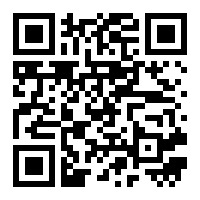 